REWMOS Workshop MinutesNuru Maishani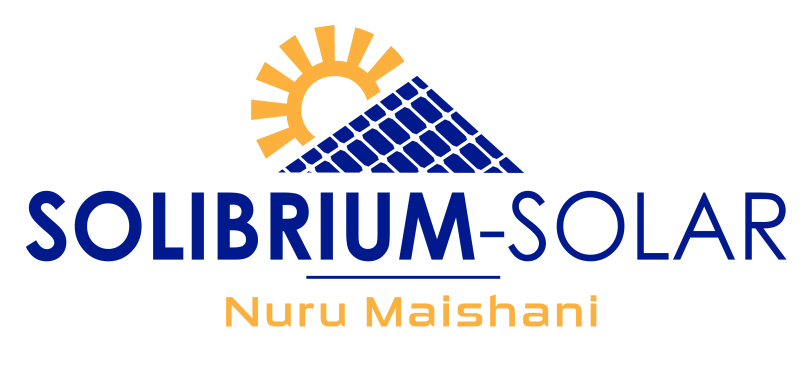 Workshop Venue: Golf Hotel Kakamega8th August 2019Solibrium Limited
Tel: +254709753104
P.O Box: 1348-50100Email: info@solibrium-solar.com Website: www.solibrium-solar.comREWMOS Workshop Minutes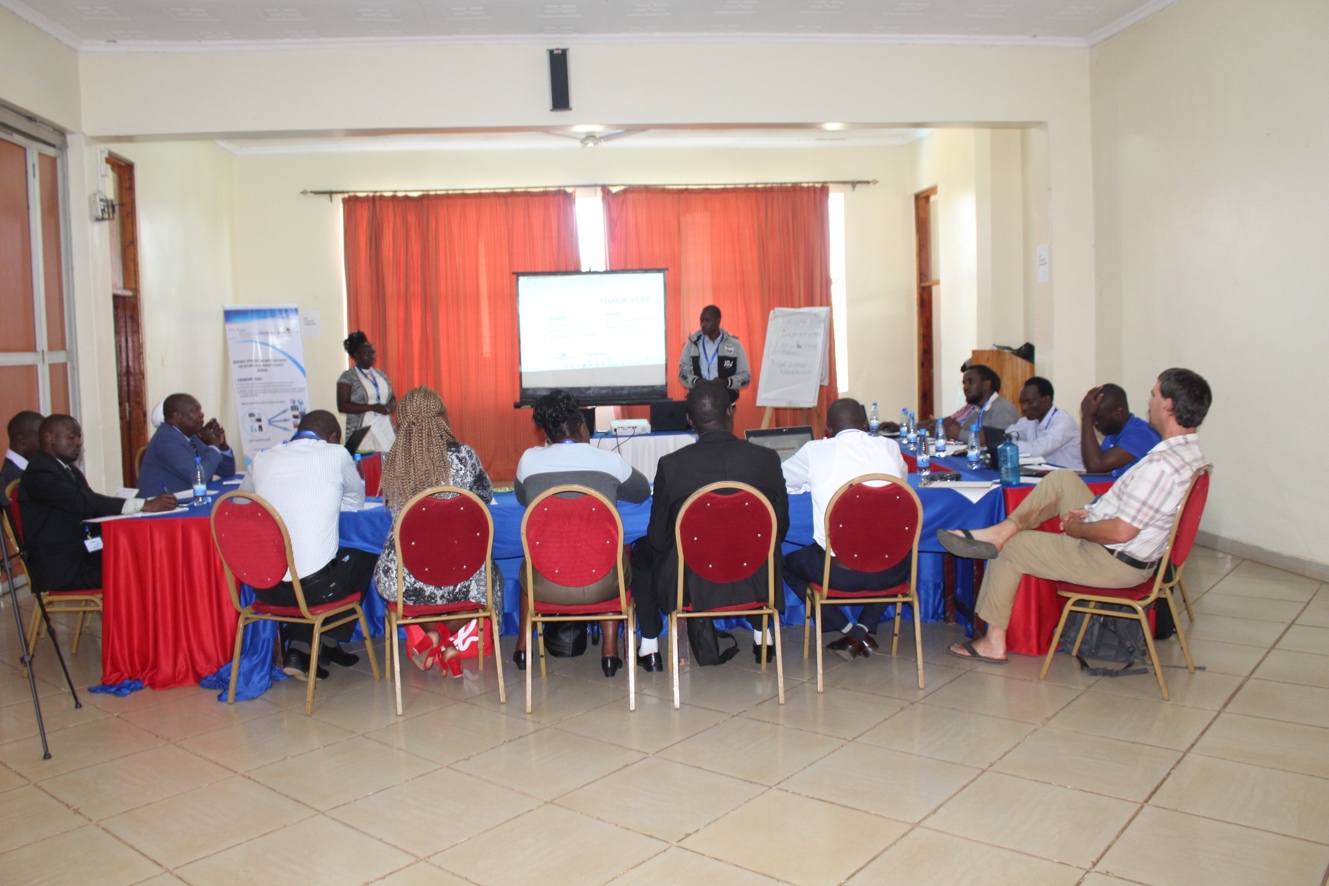 Mark LungTransition from linear to circular economy Steps includeDesign out wastePractice reuse, maintenance, repair, remanufacture, and recycle.Government should create an environment to support entrepreneurs on E-Waste.Continue using products for as long as possibleEg: solar batteries rebooted in postal service vehicles in SwitzerlandGovernment creates environment that supports circular economyInstead of increasing taxes, give opportunity for innovation and support entrepreneursE-waste is not a menace, it’s an opportunityMr. Palapala: CGKE-waste is a problem but what are the solutions?Encourage thinking more about E-waste from an individual point of view.People as individuals can/are contributingTeach in schools how to handle e-wasteDue to the large following, we should use churches & pastors to preach negativity from e-waste.Consider sensitizing schools on cheap and low-quality products and wastes being damped in schools as donations.Essau: Solibrium Operations ManagerSolibrium distributes solar home systems, but also has negative impact on environmentWant to involve community to conservation, introduce ideas and involve them in decision makingHardley Malema: Resource efficiency & waste management of solar productsAim to work together with other companies to tackle issues of e-wasteLithium ion: hazardous material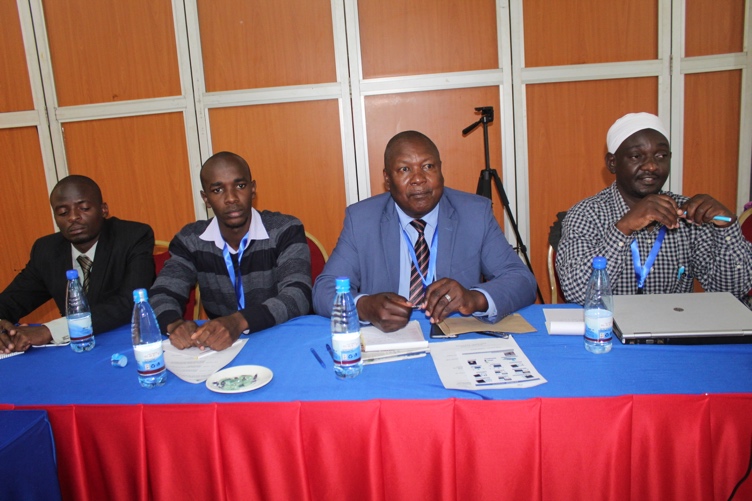 Things done:Understand usage patternsEducate usersCreate awarenessHigh level engagementLife cycle analysisMost solar kits are pay-as-you-go with deposit then small paymentsEdwin Kipruto: Best practices used by SolibriumTo extend lifespan of productsBattery lasts for only 3 years because of lack of maintenanceBest practices include:Provision of user manuals with graphicsFirmware and software updates.Biodegradable packaging materials.Genuine spare parts.Provision of warranty for products through manufacturersRight tools for techniciansContinuous training to remain competitive and updated on new designsEstablish regional repair centre (in Nairobi) or partner with other people to repairD-light refurbishes solar equipmentChris: What Next?Continued research on aspects of solar e-waste in Western Kenya. How?Scale and number of picosolar and SHS usersDistribution and pattern of use of solar products to identify reasons for failureUnderstand the volume of e-waste and methods people use to discard itDevelop a database of solar users & solar e-wasteMap availability and distribution of e-waste including pricing, accessibility and component typeDevelop a database of formal and informal sector in Western Kenya to repair and recycleMap availability and distribution of fundisGoal: to generate Private Public Partnership (PPP)Work with formal and informal sector so move forward as a blockSee commitment and roadmap of how will finalize partnershipQuestions from audience: 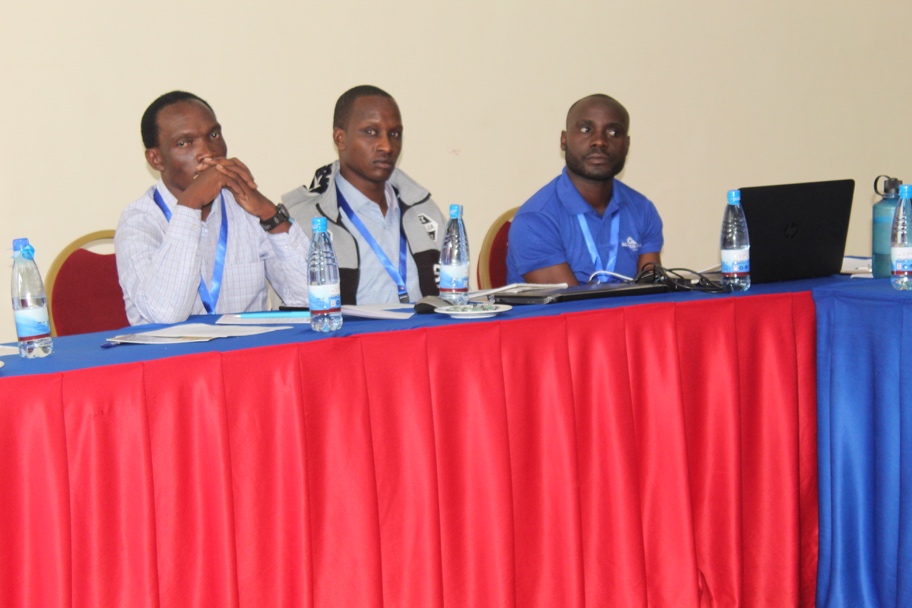 Create collection points through partneringSome counties charge for transportation of e-wasteTalk to county governors so come up with agreementWould classifying e-waste as raw material aid to avoid chargesPartnership DiscussionThuo:Awareness to local communities, schools & churchesHybrid business model where companies complement each other to reduce waste.Exchange household items for electronicsIncentivize people to give own e-waste so they don’t feel cheatedMark:People are lazy in the US; for recycling, people have to pay so use online platforms and e-waste businesses come and collect from homeDlight  Take product at a fee and send person to verify problem (retention manager)Chris:Dlight is a solar retainer; what should Solibrium do to develop partnership?Book an appointment to discuss terms.Partnership agreement.Share Solibrium’s client base with Dlight to give to their retention officers to help collect wastes.Dlight:Dlight has spare parts of batteries and lightsPartnered with Light AfricaPartner in life expansionNeed to know client database of Solibrium and come to agreementShare information with retention officersVihiga County: create package deal of solar to help with the pending electricity billRadio: Lubao FMTrain “our” personnel Looking at future, county government has bigger part to play; invest as county government to have new curriculum because solar is taking over societyTrain youths on solarCompany training is extra cost, so government should take responsibility to have people fully developed and trainedTell us what you want people to knowPublic awareness: how to target audience?Everyone is a part of target audience with different ways of advertisingSales team should be part of the conversationChris: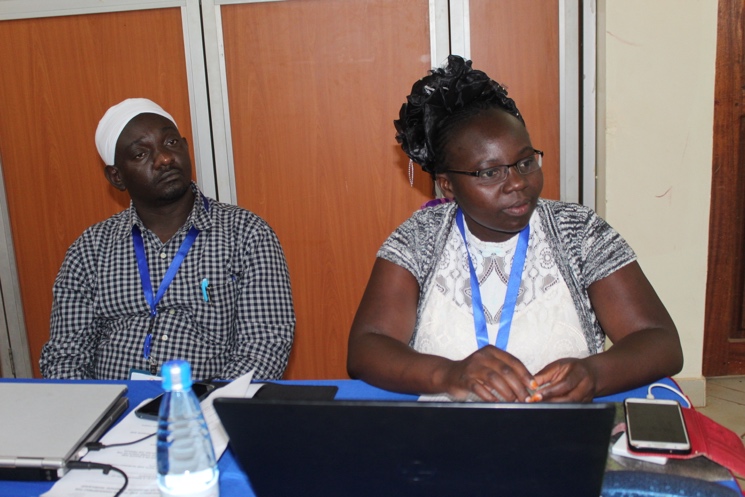 As Solibrium, power in collecting informationHow do we come together to collect information?Dlight:Wafundis and GIZ have very good structure to make sure solar products reach end userGeneration Kenya trains every sales person and look for where to attach people that they have been trainingLots of e-waste has been stored in national government offices and classify it as raw materialWe are seeking your direct involvement in our workDevelop collection centers, which would make it easier to work from there onGilfine:Government to incentivize people, but there are gaps in information; is there any platform that we can access?Thuo:Use avenues of schools and churchesAceleronBased in Birmingham with 2 solar home systems (B-box)Lithium ion batteries; not welding but compressionBatteries don’t die, they just degrade, so can be re-used for up to 2- 2 ½ yearsAlso have power-wall like Tesla’s (35% of cost is inverter)